CORONAVIRUS (COVID-19) MANAGEMENT POLICY 				(Effective from 5 May 2022)IntroductionOur Service has been responding to the Coronavirus (COVID-19) pandemic since March 2020 by implementing a range of explicit measures to manage the risk of COVID-19. Our duty of care and responsibilities to children, parents, families, educators and staff to provide a safe environment remain our priority. The COVID-19 pandemic is still active in Australia, however management of COVID-19 in the community and workplace has changed significantly in each state and territory as the majority of the ECEC workforce is vaccinated and the Omicron COVID-19 variant is less severe than the original Delta strain.This policy has continued to be updated over the past 2 years to reflect current Public Health Orders related to vaccinations, wearing of face masks, self-isolation for close contacts, use of Rapid Antigen Tests (RATs) and other COVIDSafe requirements. As there are NO standard COVIDSafe principles for all states and territories Education and Care Services are required to check with the regulatory authority in their state/territory and implement practices in their setting to limit the spread of transmission of any variant of COVID- 19. [All of The COVID-19 Test and Isolate National Protocols do not apply across all states and territories.]Recommendations within this policy should be viewed as best practice.NATIONAL QUALITY STANDARD (NQS)RELATED POLICIESPURPOSETo provide consistency and clarity on the management of COVID-19 in education and care services including preschool, long day care, out of school hours care, vacation care, family day care, mobile and occasional care services.SCOPEThis policy applies to children, families, educators, staff, management and visitors of the Service.IMPLEMENTATIONThis policy is guided by recommendations and health measures by the Australian Government, local Public Health Units and the Regulatory Authority in [State/territory] to promote evidence-based COVID-safe behaviours to help minimise the community transmission of COVID-19.  The National Guiding Principles for Managing COVID-19 in Schools and Early Education and Care Services state that ECEC services are essential and should remain open wherever possible in outbreak situations. ECEC workers are designated as ‘essential workers’ in all jurisdictions. National Return to School Framework (PDF, 498KB). Our Service has a COVID-19 Safe Plan in place and a copy is available on our premises at all times. 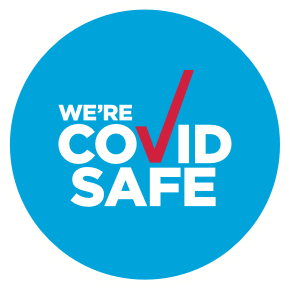 This policy must be read in conjunction with our other Service policies:Sick Children Policy Incident, Injury, Trauma and Illness Policy Medical Conditions PolicyHandwashing PolicyHealth and Safety PolicyInteractions with Children, Families and staff PolicyPayment of Fees PolicyRisk Management Our Service has effective and systematic risk management processes in place to identify any possible risks and hazards to our learning environment and practices related to COVID-19. Where possible, we have eliminated or minimised these risks as are reasonably practicable. Control measures are reviewed in consultation with staff members and effectively communicated with families and visitors. Due to the constant changes in managing our Service during the pandemic, our approach to risk management is ongoing and fluid.Our Service implements health and safety procedures as stated in the Staying healthy: Preventing infectious diseases in early childhood education and care services (Fifth Edition) developed by the Australian Government National Health and Medical Research Council as part of our day-to-day operation of the Service. During the pandemic, we have increased our health and safety procedures by implementing a combination of COVID-safe practices including:adhering to mandated COVID-19 vaccinations for all ECEC staff and visitors maintaining an accurate workplace attendance register for all staff, parents, visitors at all times (including contact phone numbers) as per National Regulationswearing of face masks and other PPE (as required)ensuring staff maintain physical distancing of 1.5m from each other, especially in tea rooms (where possible)enhanced personal hand and respiratory hygiene for children, staff and parents (including cough and sneeze hygiene)improving ventilation in indoor spaces and adhering to any ‘ventilation plans’ implemented in schools or buildings where possible, moving lessons and activities to outdoors to reduce transmission between groups managing situations where children are required to queue- waiting their turn to use bathroom for handwashing or toileting, waiting their turn to use a piece of equipment etc.full adherence to the NHMRC childcare cleaning guidelines and cleaning and disinfecting high touch surfaces at least twice daily, washing and laundering play items and toysrestricting the number of visitors to our service  for example:not permitting parents to enter the Service communicating with parents of children who have chronic medical conditions or immunosuppression as they may be at an increased risk of disease and require additional ongoing support/careconducting COVID-safe risk assessments for any group outings to public places (excursions to local shops, schools, libraries)conducting COVID-safe risk assessments for any large group celebrations and adhering to restrictions for groups size, square metre allowance and other measuresMandatory Vaccinations for COVID-19 in ECEC settings As children aged 0-4 years are not currently eligible for COVID-19 vaccination, reinforcing prevention strategies in ECEC settings is a priority. Vaccination is the leading public health prevention strategy to ending the COVID-19 pandemic. Each State/Territory has their own Public Health Orders related to mandatory vaccinations for education and care services.NSW ServicesUnder the Public Health Order, all early childhood education and care educators and staff must have received two doses of the COVID-19 vaccination. This includes all staff working on site, volunteers, contractors, maintenance staff, cleaners and all other workers who are on site. (Staff members who are unable to obtain a medical contraindication certificate from their doctor are not able to attend early childhood educational settings)This current Public Health (COVID-19 Vaccination of Education and Care Workers) will be repealed on 13 May 2022. Organisations may choose to implement their own policies around vaccination.The Approved Provider must keep accurate and up to date records of COVID-19 vaccination for all staff visiting the premises.Family Day Care residences must ensure the residence is not open to provide education or care to any child unless each person who is at least 18 years of age residing at the residence has had either two doses of vaccination or has been issued with a medical contraindication certificate. Handwashing/personal hygiene measuresEffective handwashing remains a vital strategy to help reduce the spread of the COVID-19 virus. Our Service will ensure:all employees, parents, children and visitors must wash their hands with soap and water or use the alcohol-based hand sanitiser provided upon arrival to the Service educators and staff must adhere to our Handwashing Policy at all timeschildren are supervised when washing handseducators and staff must adhere to effective food preparation and food handling procedureseducators will wash their hands or use alcohol-based sanitiser, before wearing gloves and wash their hands after wearing gloveshands must be washed thoroughly using soap and water before and after using the toiletcough and sneeze etiquette must be used- cover your cough and sneeze with your hand or elbowManaging a positive case of COVID-19Testing and isolation are no longer mandatory in ECEC settings as per the updated health advice and National Protocols. To assist our service manage the risk of transmission of COVID-19 (especially the Omicron and other subvariants) management will:remind families that any person (employee, enrolled child, parent, caregiver, visitor or contractor) who is displaying symptoms such as: fever, coughing, sore throat, fatigue and shortness of breath, should have a PCR or Rapid Antigen Test and not attend our Service under any circumstance until they receive a negative test resultIn the event of a positive case, management will:follow ECEC service actions/guidance provided by state regulatory authorityensure daily attendance records for staff, children and visitors are up to date determine who is a COVID-19 contact in the servicesend all contacts (parents, staff, visitors) a notification of a positive case (letter, email)provide Health Fact Sheets to families (NSW Health fact sheet for families)provide information about getting tested for COVID-19conduct a thorough clean of the service National Protocols require:any person who tests positive to COVID-19 to inform their workplace/employer, school and early childcare facility and any other social contact they have spent time with from the 2 days they started having symptoms or 2 days before they tested positive. COVID-19 can be confirmed by a positive Rapid Antigen Test (RAT) or a polymerase chain reaction (PCR) test. register positive test results (refer to each State/territory Health Department)anyone who tests positive to COVID-19 to self-isolate for at least 7 days from the day they test positive. Close Contacts Updates have been made to the ‘close contact’ requirements in most states and territories [May 2022].Close contacts are required to:wear a face mask at all times when outside the homeundertake rapid antigen tests on 5 during the 7 days after exposure OR test for COVID-19 if symptoms developnot attend vulnerable settings for 14 days unless in exceptional circumstanceswork from home where possiblenotify employer, early childcare setting or education settingchildren who are close contacts may be required to submit negative RAT tests to attend an education and care service [Check your state/territory for further clarification]STATE SPECIFIC INFORMATIONUnwell children at our ServiceAs per our Sick Child Policy we reserve the right to refuse a child into care if they:have a contagious illness or infectious disease have been in close contact with someone who has a positive confirmed case of COVID-19 and display COVID symptoms [or are unable to provide a negative RAT test- are unwell and unable to participate in normal activities or require additional attentionhave had a temperature/fever, or vomiting in the last 24 hourshave had diarrhoea in the last 48 hourshave been given medication for a temperature prior to arriving at the ServiceWhat happens if our Service is forced to close?The current health advice is that ECEC services should continue to remain open unless otherwise directed with risk mitigation measures in place. (DESE, 2022). Any decision to temporarily close our Service will be made in collaboration with our Regulatory Authority and all families will be notified immediately via email and/or phone. The Approved Provider must notify the Regulatory Authority within 24 hours of any closure via the NQA IT System and the Department of Education, Skills and Employment (DESE) via the Provider Entry Point (PEP) or your third-party software provider.Allowable Absences from childcareFor the 2021-22 financial year, all Australian families can access 10 extra allowable absence days per child in this current financial year (i.e., 52 days).This is in addition to the 10 extra allowable absences provided for families in NSW, Victoria and the ACT during extended lockdowns in 2021. These extra absences are to help services and families affected by COVID-19 but can be used for any reason. They will be applied automatically.Waiving of gap feesThe gap fee is the difference between the Child Care Subsidy (CCS) the Government pays to a service and the remaining fee paid by the family. Until 30 June 2022, services can waive the gap fee and receive Child Care Subsidy (CCS) if a child is unable to attend care because:they, or a member of their immediate household, must isolate due to COVID-19. the service, or a room at the service, is closed on advice from the state or territory government due to COVID-19. This includes where:a Family Day Care of In-Home Care educator isn’t able to provide their usual service because they, or a member of their immediate household is quarantining or isolatingthe state or territory has restricted access to childcare in a region due to COVID-19. Services must keep a record of the advice by a state or territory authority advising that they close and accurately reflect waived gap fees in the fee statements provided to parents. Check the Australian Government Department of Education, Skills and Employment website for further information regarding gap fee waiving general information.  Caring for a family member or emergencyIf an employee cannot attend work due to caring for a family member due to COVID-19, they are entitled to take paid carer’s leave. Casual employees are eligible to have 2 days unpaid carer’s leave per occasion. See Fair Work Act for entitlements for casual, part time and full-time employees. Reasonable evidence is required to justify the absence.Pandemic Leave Disaster Payment  This lump sum payment is available for people who can’t work and earn an income due to:Self-isolation or quarantine due to COVID-19You are caring for someone who has to self-isolate or quarantine due to COVID-19.From 10 January 2022 Services Australia will accept both Rapid Antigen Test (RAT) and Polymerase Chain Reaction (PCR) results. See: pandemic leave for further information.WaiversThe Approved Provider may apply to the Regulatory Authority for waivers for staff qualifications to minimise disruptions to our provision of care. Waivers for ratios will only be considered in exceptional circumstances. Waivers will be considered on a case-by-case basis.  see: NGA ITS Portal Emergency Management Help GuideTalking to children about COVID-19As per our Interactions with Children, Families and Staff Policy, our Service is committed to maintaining positive interactions and relationships with children and their families. Information provided to children about COVID-19 will be age appropriate and sensitive to their emotional wellbeing. Educators will both acknowledge children’s concerns and be open to discussions about COVID-19. Communicating with familiesOur Service will continue to provide regular communication with families and share information about COVID-19 as required. Due to the fluid nature of COVID-19 and the necessity of self-isolation for some staff members to be absent to care for their own children, our Service will endeavour to inform parents and families of any staff changes on a daily basis.Caring for our communityOur Service is committed to continue to provide quality education and care to all children and support families responsibly during these unprecedented challenges of the COVID-19 pandemic.Knowing how to look after yourself, and others is very important during this crisis. We will promote a safe and supportive environment by: reassuring children they are safe acknowledging and listening to children’s questions promoting and implementing hygiene routines for handwashing and cough and sneezingkeeping regular and familiar routines within our Serviceensuring children eat well throughout the dayengaging children in play, games and other physical activitiesbeing alert to children’s level of anxiety and provide quiet and relaxing activitiesensuring children are provided with rest and sleep when neededproviding information to families and support services as requiredInformation and resourcesAustralian Government Department of Education Skills and Employment- absences from child care due to local emergencyBeyond Blue Coronavirius (COVID-19) Supporting educators, children and young peopleCCS Helpdesk 1300 667 276Coronavirus (COVID-19) resources Australian GovernmentCOVID-19 Infection control trainingEmerging Minds Community Trauma ToolkitFairwork Australia- Coronavirus and Australian workplace lawsHealthdirect Coronavirus hubInformation on Social distancingLocal state and territory health departmentsNSW Department of Education. (October 2021 March 2022). COVID safety in early childhood education and careservices: Guidance. NSW Department of Education COVID-19 Management of confirmed case in early childhood education and care services NSW Department of EducationQueensland Department of Education. COVID-19 Confirmed case management process- early childhood education and care services. QLD Department of EducationRaising Children Safe Work Australia State and Territory specific informationACT Health- Latest information about COVID-19NSW Health alert COVID_19Northern Territory Government Department of HealthQueensland Health – Novel coronavirus (COVID-19)SA Health – COVID-19 health informationTasmanian Government Department of Health – CoronavirusVictorian Government Department of Health and Human Services – Coronavirus disease (COVID-19)Western Australian Government Department of Health – Coronavirus (COVID-19)SourceAustralian Council of trade unions Coronavirus (COVID-19) Privacy at work https://www.actu.org.au/coronavirusAustralian Children’s Education & Care Quality Authority. (2014). Australian Government Department of Health Health TopicsAustralian Government Department of Health Coronavirus (COVID-19) Australian Government Department of Health. (2022). COVID-19 Test & Isolate National ProtocolsAustralian Government Department of Health. Australian Health Protection Principal Committee (AHPPC) statement on COVID-19, schools and early childhood education and care (15 November 2021). Australian Government Fair Work Ombudsman Coronavirus and Australian workplace laws (updated 13 March 2020) https://www.fairwork.gov.au/about-us/news-and-media-releases/website-news/coronavirus-and-australian-workplace-lawsAustralian Government Department of Education, Skills and Employment Australian Government Department of HealthEducation and Care Services National Regulations. (2011).     Fair Work Ombudsman Coronavirus and Australian workplace laws (2020) https://coronavirus.fairwork.gov.au/coronavirus-and-australian-workplace-lawsNational Health and Medical Research Council. (2012). Staying healthy: Preventing infectious diseases in earlychildhood education and care services. NSW Government. Department of Education. (2021).  COVID safety in early childhood education and care services:Guidance. Public Health Act 2010 Public Health Amendment Act 2017Public Health and Wellbeing Regulations 2019 Victoria The Australian Parenting website Raisingchildren  https://raisingchildren.net.au/guides/a-z-health-reference/coronavirus-and-children-in-australiaRevised National Quality Standard. (2018).Safe Work Australia (2020) REVIEW QUALITY AREA 2:  CHILDREN’S HEALTH AND SAFETY QUALITY AREA 2:  CHILDREN’S HEALTH AND SAFETY QUALITY AREA 2:  CHILDREN’S HEALTH AND SAFETY2.1.1Wellbeing and comfort Each child’s wellbeing and comfort is provided for, including appropriate opportunities to meet each child’s needs for sleep, rest and relaxation.2.1.2Health practices and procedures Effective illness and injury management and hygiene practices are promoted and implemented.2.2Safety Each child is protected. EDUCATION AND CARE SERVICES NATIONAL REGULATIONSEDUCATION AND CARE SERVICES NATIONAL REGULATIONS77Health, hygiene and safe food practices85Incident, injury, trauma and illness policies and procedures 86Notification to parents of incident, injury, trauma and illness 87Incident, injury, trauma and illness record 88Infectious diseases 90Medical conditions policy93Administration of medication110Ventilation and natural light162Health information to be kept in enrolment record168Education and care service must have policies and procedures173 (2)(g)Prescribed information to be displayed- centre based service and family day care service, a notice stating that there has been an occurrence of an infectious disease at the premises or venue Control of Infectious Diseases PolicyFamily Communication Policy Hand Washing Policy Health and Safety Policy Immunisation Policy Incident, Injury, Trauma and Illness PolicyInteractions with Children, Families and Staff PolicyMedical Conditions Policy Nappy Change & Toileting Policy Payment of Fees PolicyPrivacy and Confidentiality PolicyPhysical Environment Policy Sick Children Policy Work Health and Safety PolicyVICTORIAManaging a confirmed case of COVID-19 in early childhood education and care servicesCurrent COVIDSafe settings for business and industry in VictoriaNSWManaging COVID cases NSW Health close contact guideQUEENSLANDManaging a confirmed case of COVID-19Guidelines for close contacts Queensland NORTHERN TERRITORYClose ContactsCleaning after a COVID-19 caseSOUTH AUSTRALIAManaging a confirmed case of COVID-19Close Contact advice South AustraliaTASMANIACOVID careEducation and Care ServicesTasmanian Government Close ContactsWESTERN AUSTRALIAEducation and Care Regulatory UnitCOVID-19 preparation and response guidelines for early childhood servicesCOVID-19 close contactsAUSTRALIAN CAPITAL TERRITORYManaging a confirmed case of COVID-19 in education and care servicesInformation for people who test positive for COVID-19National Coronavirus (COVID-19) Health Information Line1800 020 080Call 131 450 for translating and interpreting serviceHealth Direct1800 022 222Public Health Unit- Local state and territory health departmentsPublic Health Unit- Local state and territory health departmentsPOLICY REVIEWED BYHaidee CHeesewrightEducator7.05.22POLICY REVIEWEDMAY 2022NEXT REVIEW DATEMAY 2023MAY 2022Policy update Changes to close contact rulesRepeal of mandatory vaccinations (NSW)Broken links fixedUpdated state by state information on managing COVID-19 in workplacePolicy update Changes to close contact rulesRepeal of mandatory vaccinations (NSW)Broken links fixedUpdated state by state information on managing COVID-19 in workplacePolicy update Changes to close contact rulesRepeal of mandatory vaccinations (NSW)Broken links fixedUpdated state by state information on managing COVID-19 in workplaceMay 2021New policy developedNew policy developedNew policy developed